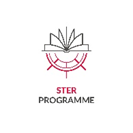 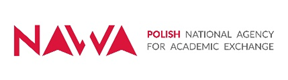 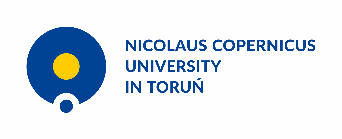 Appendix no. 8DATA PROTECTION DECLARATIONDear Sir / MadamThe Nicolaus Copernicus University in Toruń with its registered office at Gagarina 11 will be the administrator of your personal data.The objective of the processing of your personal data is the implementation of the project "Internationalization of PhD Schools at NCU: a platform for joint and double degree" [PhD @ NCU] executed under “STER – Internationalization of Doctoral Schools” programme of the Polish National Agency for Academic Exchange (NAWA) at the University of Nicolaus Copernicus in Toruń.Your personal data shall be processed pursuant to Article 6.1.(f) of Regulation 2106/679 of the European Parliament and of the EU Council of 27 April 2016 on the protection of natural persons with regard to the processing of personal data and on the free movement of such data and on repealing Directive 95/46/EC (GDPR).With your consent, your data will also be processed for the purpose of publishing information related to the Project including the consent to use your image. Please note that if you have given your consent, you have the right to withdraw it at any time; however, this will not affect the processing that was carried out before the withdrawal.The personal data provided by you will be kept until the date on which the possibility of pursuing claims in connection with the organization of the project ceases to exist, but no longer than 3 months from the date of project closure.You have the right to request access to your personal data, to rectify, erase or restrict processing of your personal data, as well as the right to object to its processing.Providing your personal data is voluntary but refusing to provide it or objecting to the processing of your personal data will prevent you from taking part in the project and otherwise has no other effects.You have the right to lodge a complaint with a supervisory authority.Your personal data will not be passed on to other entities.If you wish to contact the University on matters relating to the processing of your personal data, in particular in relation to making a request to exercise your rights, please use the email address: ster@umk.pl or write to the address: UMK w Toruniu, ul. Gagarina 11, 87-100 Toruń, with the reference 'STER'.Having read the above information, I agree to the processing of my personal data by the Nicolaus Copernicus University in Toruń for the purpose of the project "Internationalization of PhD Schools at NCU: a platform for joint and double degree" [PhD @ NCU] conducted at the Nicolaus Copernicus University in Toruń.    ________________________(date and signature)